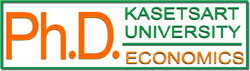     โครงการหลักสูตรปรัชญาดุษฎีบัณฑิตสาขาวิชาเศรษฐศาสตร์ (ภาคพิเศษ)Doctor of Philosophy (Economics)กำหนดการรับสมัครนิสิตใหม่รุ่นที่ 11 ประจำภาคปลาย ปีการศึกษา 2563วันรับสมัคร: วันจันทร์ที่ 17 สิงหาคม 2563 - วันอาทิตย์ที่ 18 ตุลาคม 2563แนะนำหลักสูตร: วันพฤหัสบดีที่ 15 ตุลาคม 2563ประกาศรายชื่อผู้มีสิทธิ์สอบ: วันพุธที่ 21 ตุลาคม 2563ส่งโครงร่างโครงการวิทยานิพนธ์: วันจันทร์ที่ 2 พฤศจิกายน 2563สอบสัมภาษณ์และนำเสนอโครงการวิทยานิพนธ์:  วันเสาร์ที่ 14 พฤศจิกายน 2563ประกาศรายชื่อผู้มีสิทธิ์เข้าศึกษา:  วันศุกร์ที่ 20 พฤศจิกายน 2563*ชำระเงินค่าลงทะเบียนเรียน: ตามประกาศมหาวิทยาลัยเกษตรศาสตร์*กรอกประวัตินิสิตใหม่ทางอินเตอร์เน็ต: ตามประกาศมหาวิทยาลัยเกษตรศาสตร์*รายงานตัว: วันศุกร์ที่ 27 พฤศจิกายน 2563เรียนปรับพื้นฐาน: ระหว่างเดือนธันวาคม 2563 – มกราคม 2564*เปิดภาคเรียน: ตามประกาศมหาวิทยาลัยเกษตรศาสตร์* อาจมีการเปลี่ยนแปลงโดยแจ้งให้ทราบล่วงหน้าตามประกาศมหาวิทยาลัเอกสารและหลักฐานประกอบการรับสมัครใบสมัครของโครงการฯ จำนวน 1 ชุดรูปถ่าย 1 นิ้ว จำนวน 3 รูป ติดมุมขวาด้านบนใบสมัครและบัตรประจำตัวสำเนา ใบรายงานคะแนน (Transcript) ระดับปริญญาตรีและโท อย่างน้อย 2 ฉบับหนังสือรับรอง “เรียนครบหลักสูตรแล้ว กำลังรอสภาอนุมัติ (สำหรับผู้ที่เรียนครบหลักสูตรแล้ว แต่ใบคะแนนยังไม่ระบุวัน เดือน ปีจบการศึกษาสำเนาใบปริญญาบัตร ระดับปริญญาตรีและโท อย่างน้อย 2 ฉบับผลการสอบภาษาอังกฤษตามประกาศของบัณฑิตวิทยาลัย มหาวิทยาลัยเกษตรศาสตร์หนังสือรับรองคุณสมบัติของผู้สมัครจำนวน 3 ฉบับ หนังสือรับรองประสบการณ์ทำงานสำเนาทะเบียนบ้าน จำนวน 2 ฉบับสำเนาบัตรประจำตัวประชาชน/ข้าราชการ จำนวน 2 ฉบับใบรับรองแพทย์ จำนวน 1 ฉบับสำเนาทะเบียนสมรส/ใบเปลี่ยนชื่อ-สกุล (ถ้ามี) จำนวน 2 ฉบับ (กรณีชื่อและนามสกุลไม่ตรงกับใบรายงานคะแนน)คุณสมบัติของผู้สมัครและรายละเอียดเพิ่มเติมเฉพาะสาขาวิชา1. สำเร็จการศึกษาระดับปริญญาโทสาขาวิชาเศรษฐศาสตร์หรือสาขาวิชาที่เกี่ยวข้อง จากสถาบันอุดมศึกษาที่กระทรวงศึกษาธิการรับรอง และบัณฑิตวิทยาลัยมหาวิทยาลัยเกษตรศาสตร์ให้ความเชื่อถือ2. มีคะแนนเฉลี่ยสะสมไม่ต่ำกว่า 3.00 จากระบบคะแนน 4.00 3. มีผลการสอบภาษาอังกฤษตามเงื่อนไขที่มหาวิทยาลัยกำหนดดังนี้ TOEFLPaper-based Test section ที่ 2 และ 3				ไม่น้อยกว่า section ละ 45 คะแนนPaper-based Total						ไม่น้อยกว่า 450Computer-based Test					Section ที่ 2 14 คะแนน และSection ที่ 3 13 คะแนนComputer-based Test					ไม่น้อยกว่า 133Internet-based Total					ไม่น้อยกว่า 45IELTS							คะแนนไม่น้อยกว่า 5.0CU-TEP							คะแนนไม่น้อยกว่า 45KU-EPT							คะแนนไม่น้อยกว่าร้อยละ  50KU-TOEFL-ITP						คะแนนไม่น้อยกว่า 4503.6  วิชา 01355501 ภาษาอังกฤษตามความต้องการของบัณฑิตวิทยาลัย	ระดับคะแนน Sโดยผลสอบต้องมีอายุไม่เกิน 2 ปี นับจากวันสอบผ่านจนถึงวันที่สมัครเข้าศึกษา กรณีเป็นผลสอบวิชา 01355501 ให้นับจากวันสุดท้ายของการส่งคะแนนสอบไล่ของภาคการศึกษาที่สอบผ่านเกณฑ์การคัดเลือกหลักการคัดเลือกผู้สมัครเพื่อเข้าศึกษา ใช้วิธีการสอบสัมภาษณ์ โดยพิจารณาจากประวัติการศึกษา ความรู้วิชาการ ความตั้งใจ และความสามารถตลอดจนเวลาที่จะให้ในการศึกษารวมกับคุณสมบัติอื่นๆ จากใบสมัคร หลักฐานประกอบการสมัคร และการนำเสนอโครงการวิทยานิพนธ์ (Dissertation Proposal)             โครงการหลักสูตรปรัชญาดุษฎีบัณฑิตหลักสูตรปรัชญาดุษฎีบัณฑิต สาขาวิชาเศรษฐศาสตร์ (ภาคพิเศษ)            Doctor of Philosophy (Economics)ทุนการศึกษาสำหรับนิสิตระดับปริญญาเอก1. ทุนจากโครงการฯ	1.1 ทุนสำหรับนิสิตที่มีผลการเรียนดี 1.2 ทุนสำหรับนิสิตที่มีผลการเรียนดีเด่น 1.3 ทุนสนับสนุนการจัดทำวิทยานิพนธ์ 1.4 ทุนสนับสนุนการเผยแพร่ผลงานทางวิชาการ 1.5 ทุนสนุบสนุนนิสิตที่มีศักยภาพในการศึกษา      ตามที่โครงการฯ กำหนด1.6 ทุนนิสิตช่วยงานบริการวิชาการและงานบริการ       ด้านการเรียนการสอนhttp://www.grad.eco.ku.ac.th 2. ทุนจากบัณฑิตวิทยาลัย มหาวิทยาลัยเกษตรศาสตร์:      http://www.grad.ku.ac.th/scholarship/index.php----------------------------------------------------------------------------กิจกรรมสนับสนุนการเรียนการสอนและกิจกรรมเพื่อสนับสนุนการสำเร็จการศึกษา1. กิจกรรมงานปฐมนิเทศและกิจกรรมเสริมสร้างกลุ่มสัมพันธ์2. กิจกรรมการนำเสนอโครงการวิทยานิพนธ์และเสริมสร้าง    กลุ่มสัมพันธ์3. กิจกรรมแนะนำหลักสูตร4. การจัดอบรมเครื่องมือเทคนิคทางสถิติเชิงปฏิบัติการ 5. โครงการ THESIS CAMP6. โครงการอบรมการอ่านบทความวิชาการภาษาอังกฤษ7. โครงการฝึกอบรมเพื่อเตรียมความพร้อมภาษาอังกฤษ8. การฝึกอบรมการเขียนภาษาอังกฤษสำหรับงานวิจัย ทางด้านเศรษฐศาสตร์ 9. กิจกรรมอื่นๆ หมายเหตุ: * ทุนการศึกษาและกิจกรรมอาจมีการเปลี่ยนแปลงได้ โปรดสอบถามโครงการฯ *  การชำระค่าเล่าเรียนสามารถแบ่งจ่ายได้                รายละเอียดติดต่อโครงการ